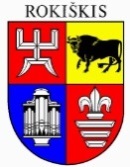 ROKIŠKIO rajono savivaldybėS ADMINISTRACIJOS DIREKTORIUSĮSAKYMASDĖL ROKIŠKIO RAJONO SAVIVALDYBĖS ADMINISTRACIJOS DIREKTORIAUS 2023 M. GEGUŽĖS 8 D. ĮSAKYMO NR. AV-374 ,,DĖL ROKIŠKIO RAJONO SAVIVALDYBĖS ADMINISTRACIJOS  PROJEKTŲ ATRANKOS IR VERTINIMO KOMISIJOS SUDARYMO“ PAKEITIMO2024 m. kovo 29 d. Nr. AV-208RokiškisP a k e i č i u Rokiškio rajono savivaldybės administracijos direktoriaus 2023 m. gegužės 8 d. įsakymu Nr. AV-374 ,,Dėl Rokiškio rajono savivaldybės administracijos projektų atrankos ir vertinimo komisijos sudarymo“ patvirtintą Rokiškio rajono savivaldybės administracijos projektų atrankos ir vertinimo komisijos sudėtį ir išdėstau ją taip:,,Daiva Bliudžiuvienė – Bendruomeninių organizacijų tarybos narė; Zita Juodelienė – Rokiškio rajono savivaldybės administracijos Žemės ūkio skyriaus vyriausioji specialistė;Vidas Joneliūkštis – Apaščios seniūnaitijos seniūnaitis;Danutė Kirstukienė – Kavoliškio seniūnaitijos seniūnaitė;Gediminas Kriovė – Rokiškio rajono savivaldybės administracijos jaunimo reikalų koordinatorius (vyr. specialistas);Jonas Rubikis – Jūžintų seniūnaitijos seniūnaitis;Laima Samuilovienė – Bendruomeninių organizacijų tarybos narė;Zita Skvarnavičienė – Obelių miesto ir Obelių Priemiesčio seniūnaitijos seniūnaitė;Agnė Šapokaitė – Bendruomeninių organizacijų tarybos narė;Arvydas Žvirblis – Duokiškio seniūnaitijos seniūnaitis“. 	Administracijos direktorius                                   		 Valerijus Rancevas	Zita Juodelienė